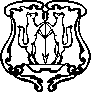 ЕНИСЕЙСКИЙ ГОРОДСКОЙ  СОВЕТ ДЕПУТАТОВКрасноярского  краяРЕШЕНИЕ16.10.2019                                    г. Енисейск                                    № 47-402О досрочном прекращении полномочий депутата Я.А. Вольфа На основании пункта 6 статьи 61  Закона Красноярского края от  02.10.2003  №8-1411 «О выборах в органы местного самоуправления в Красноярском крае», статей 30, 32, пункта 1 части 1 статьи 35 Устава города Енисейска,  Енисейский городской Совет депутатов  Р Е Ш И Л :1. Считать  депутата Енисейского городского Совета депутатов Вольфа Якова Александровича, избранного по общетерриториальному избирательному округу от избирательного объединения Енисейское местное (городское) отделение Красноярского регионального (краевого) отделения Политической партии Коммунистическая партия Российской Федерации» досрочно прекратившим полномочия с 20 сентября 2019 г.2. Опубликовать настоящее решение в газете «Енисейск-Плюс». 3. Решение вступает в силу со дня его принятия.Председатель городского Совета депутатов                                                                  В.А. Арутюнян